Insert your photo here600 pixels wide x 400 pixels heightResolution: 72 -250 ppi
the photo must be clear at 
100%-150% screen view. 
Photo file size must be 
150-250kb in sizeIf applicable, Quality should be 8-10Insert your photo here600 pixels wide x 400 pixels heightResolution: 72 -250 ppi
the photo must be clear at 
100%-150% screen view. 
Photo file size must be 
150-250kb in sizeIf applicable, Quality should be 8-10Insert your photo here600 pixels wide x 400 pixels heightResolution: 72 -250 ppi
the photo must be clear at 
100%-150% screen view. 
Photo file size must be 
150-250kb in sizeIf applicable, Quality should be 8-10Insert your photo here600 pixels wide x 400 pixels heightResolution: 72 -250 ppi
the photo must be clear at 
100%-150% screen view. 
Photo file size must be 
150-250kb in sizeIf applicable, Quality should be 8-10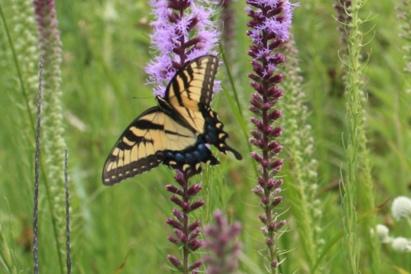 111Genus speciesFAMILY
Common NameXX2Genus speciesFAMILY
Common NameXXGenus speciesFAMILY
Common NameXXGenus speciesFAMILY
Common NameXX33Genus speciesFAMILY
Common NameXXGenus speciesFAMILY
Common NameXX44Genus speciesFAMILY
Common NameXX5Genus speciesFAMILY
Common NameXXGenus speciesFAMILY
Common NameXXGenus speciesFAMILY
Common NameXX66Genus speciesFAMILY
Common NameXXGenus speciesFAMILY
Common NameXX7Genus speciesFAMILY
Common NameXXGenus speciesFAMILY
Common NameXXGenus speciesFAMILY
Common NameXX8Genus speciesFAMILY
Common NameXXGenus speciesFAMILY
Common NameXX9Genus speciesFAMILY
Common NameXXGenus speciesFAMILY
Common NameXXGenus speciesFAMILY
Common NameXX10Genus speciesFAMILY
Common NameXXGenus speciesFAMILY
Common NameXXGenus speciesFAMILY
Common NameXX111111Genus speciesFAMILY
Common NameXX1212Genus speciesFAMILY
Common NameXX1313Genus speciesFAMILY
Common Name                                                              XXGenus speciesFAMILY
Common Name                                                              XX141414Genus speciesFAMILY
Common NameXX151515Genus speciesFAMILY
Common NameXX1616Genus speciesFAMILY
Common NameXXInsert your photo here400 pixels wide x 600 pixels heightResolution: 72 -250 ppi
the photo must be clear at 
100%-150% screen view. 
Photo file size must be 
150-250kb in sizeIf applicable, Quality should be 8-10Insert your photo here400 pixels wide x 600 pixels heightResolution: 72 -250 ppi
the photo must be clear at 
100%-150% screen view. 
Photo file size must be 
150-250kb in sizeIf applicable, Quality should be 8-10Insert your photo here400 pixels wide x 600 pixels heightResolution: 72 -250 ppi
the photo must be clear at 
100%-150% screen view. 
Photo file size must be 
150-250kb in sizeIf applicable, Quality should be 8-10Insert your photo here400 pixels wide x 600 pixels heightResolution: 72 -250 ppi
the photo must be clear at 
100%-150% screen view. 
Photo file size must be 
150-250kb in sizeIf applicable, Quality should be 8-10111Genus speciesFAMILY
Common NameXX2Genus speciesFAMILY
Common NameXXGenus speciesFAMILY
Common NameXXGenus speciesFAMILY
Common NameXX33Genus speciesFAMILY
Common NameXXGenus speciesFAMILY
Common NameXX44Genus speciesFAMILY
Common NameXX5Genus speciesFAMILY
Common NameXXGenus speciesFAMILY
Common NameXXGenus speciesFAMILY
Common NameXX66Genus speciesFAMILY
Common NameXXGenus speciesFAMILY
Common NameXX7Genus speciesFAMILY
Common NameXXGenus speciesFAMILY
Common NameXXGenus speciesFAMILY
Common NameXX8Genus speciesFAMILY
Common NameXXGenus speciesFAMILY
Common NameXX9Genus speciesFAMILY
Common NameXXGenus speciesFAMILY
Common NameXXGenus speciesFAMILY
Common NameXX10Genus speciesFAMILY
Common NameXXGenus speciesFAMILY
Common NameXXGenus speciesFAMILY
Common NameXX111111Genus speciesFAMILY
Common NameXX1212Genus speciesFAMILY
Common NameXX1313Genus speciesFAMILY
Common NameXXGenus speciesFAMILY
Common NameXX141414Genus speciesFAMILY
Common NameXX151515Genus speciesFAMILY
Common NameXX1616Genus speciesFAMILY
Common NameXX